平成2９年度大阪府民体育大会第2６回大阪スポーツチャンバラ選手権大会2017年７月　　大阪スポーツチャンバラ協会大暑の候、皆様におかれましては、ますますご清祥のことと心よりお喜び申し上げます。　さて、表記のとおり第２６回大阪スポーツチャンバラ選手権大会を開催することになりましたので、つきましては、日頃の稽古の成果と府県を越えた競技力の研鑽も含めまして万障お繰り合わせの上、ご参加いただきますようお願い申し上げます。なお、大阪協会役員は全員出席をお願いいたします。　　　　　　　　　【日　時】　１０月　９日（月 祝）開　場　９：００（受付９：００～）開　会　９：３０【会　場】　大阪府立門真スポーツセンター（ラクタブドーム）　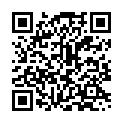   旧：なみはやドーム大阪府門真市三ツ島３丁目７－１６　　　地図情報 Map【参加費】【申込み】大阪スポーツチャンバラ協会　競技部　宛、E-mailにて　Email　oosaka.kyougibu@gmail.com　　FAX 072(484)0641申請ファイル名は「第２６回大阪選手権大会　申込書（道場名）」として下さい。【締切り】　８／２８（月）までに「申込書」と「届け」をメールして下さい。　　　　　　※締切り厳守のこと【競技内容】●個人戦　　≪基本動作≫　※得物は小太刀に限る。男女混合。≪打突競技≫　※申請時８名未満不成立。※当日の状況により競技内容を変更する場合があります。
※部内より1種目、部外より1種目を選択。※長槍、棒杖への出場は、有段者で所属長の許可をえた者に限る。危険行為は反則負けとする。●団体戦　（小学生の部・中学以上の部）・道場・クラブ単位で各１チームまでエントリー可。他府県も道場・クラブ単位で１チームのみ
エントリー可。※支部府県等混合及び、先鋒、中堅、大将の入替り不可。先鋒、中堅、大将は下記種目の中から種目を選択。　【表　彰】基本動作、打突競技、団体戦の各部門より優勝・準優勝・３位・３位を授与。　【試合規則】①協会公認の用具に限る。②１分１本勝負で行う。延長は３０秒２回まで、トーナメント戦より無制限。③相打ちは１回目警告、２回目で両者負け。（トーナメント戦より再試合）④決勝戦は３分３本勝負で延長は１分で行う。⑤上記以外は国際審判規則、全日本ルール及び大会申し合わせ事項に準ずる。【審判心得】①審判は公認審判資格の保持者に限る。②服装は、規定のものとする。部　　　門部　　　門部　　　門基本
動作部　内部　外男女幼　　　年幼　　　年○小太刀長剣男  子10級～7級（小学1～2年）○小太刀、長剣、二刀
より1種目楯小太刀男  子8級～5級（小学3～4年）○小太刀、長剣、二刀
より1種目楯小太刀男  子5級～2級（小学5～6年）○小太刀、長剣、二刀
より1種目楯長剣男  子3級～初段（中学生）○小太刀、長剣、二刀
より1種目楯長剣男  子1級～二段（高校生）○小太刀、長剣、二刀
より1種目楯長剣男  子有級・有段（大学・一般）○小太刀、長剣、二刀
より1種目楯小太刀・楯長剣・両手長剣・棒杖・長槍　より一種目女  子10級～6級（小学低学年）○小太刀、長剣、二刀
より1種目楯小太刀女  子7級～2級（小学高学年）○小太刀、長剣、二刀
より1種目楯小太刀女  子3級～初段（中学生）○小太刀、長剣、二刀
より1種目楯長剣女  子1級～二段（高校生）○小太刀、長剣、二刀
より1種目楯長剣女  子有級・有段（大学・一般）○小太刀、長剣、二刀
より1種目楯小太刀・楯長剣・両手長剣・棒杖・長槍　より一種目先　　鋒中　　堅大　　将小太刀楯小太刀長剣両手長剣楯長剣　・　二刀　棒　・　槍